SECRETARIA MUNICIPAL DE EDUCAÇÃOPONTE ALTA DO NORTE- S.CCEME RECANTO DA CRIANÇAPROFESSORA: MARINÊS DE FÁTIMA BASTOS SCHMIDTTURMA: 2º ANOTURNO: VESPERTINOSEMANA DE  21 A 25 DE SETEMBRO.ATIVIDADES REMOTASATIVIDADES NÃO PRESENCIAISSEGUNDA-FEIRA: DIA 21 DE SETEMBRO. (PÁGINA: 21 DA APOSTILA)ATIVIDADE DE LÍNGUA PORTUGUESA: (2 HORAS/AULA)1º- FAZER A LEITURA DO TEXTO: A GALINHA COR-DE-ROSA, E EM SEUIDA DESENHE O QUE VOCÊ MAIS GOSTOU.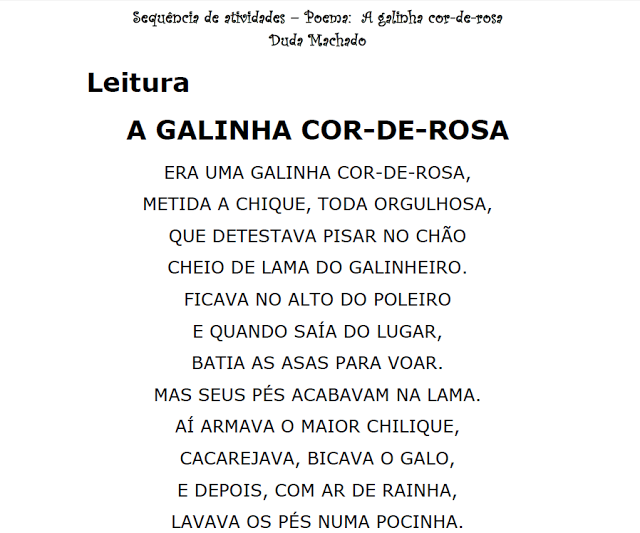 DATA: SEGUNDA-FEIRA DIA 21 DE SETEMBRO DE 2020. (PÁGINA: 29 DA APOSTILA)ATIVIDADE DE CIÊNCIAS: (2 HORAS/AULA)2º- DIA 21 DE SETEMBRO COMEMORAMOS O DIA DA ÁRVORE, LEIA UM TRECHO DA HISTÓRIA: O MENINO E A ÁRVORE, DEPOIS PINTE BEM BONITO.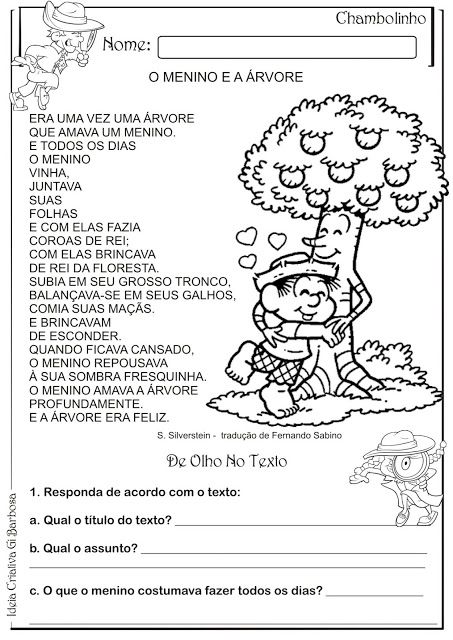 - VOCÊ JÁ TEVE A OPORTUNIDADE DE PLANTAR UMA ÁRVORE, GOSTARIA DE PLANTAR, COMENTE AQUI.DATA: TERÇA-FERA DIA 22 DE SETEMBRO. (PÁGINA: 30 DA APOSTILA)ATIVIDADE DE MATEMÁTICA: (2 HORAS/AULA)1º - ANOTE QUANTAS DEZENAS É POSSÍVEL FORMAR NOS GRUPOS ABAIXO E QUANTAS UNIDADES HÁ EM CADA UM.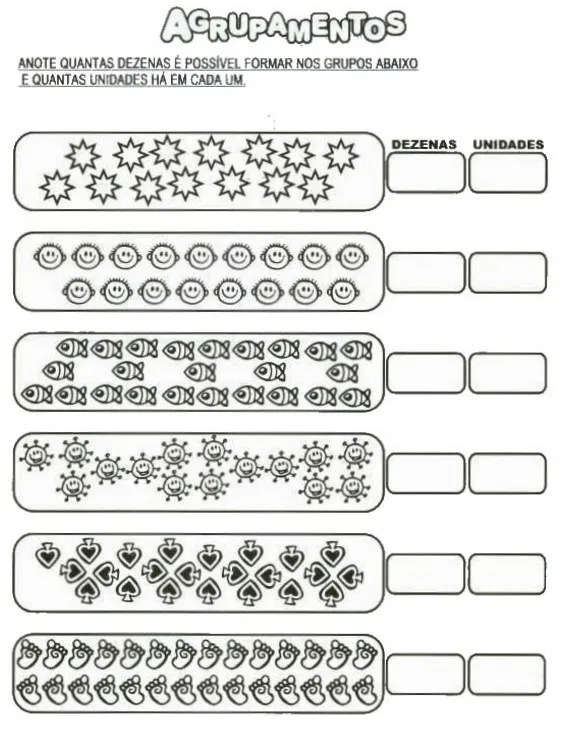 DATA: QUARTA-FEIRA DIA 23 DE SETEMBRO, (PÁGINA 31 DA APOSTILA)ATIVIDADE DE HISTÓRIA: (2 HORAS/AULA)1º- DE UMA OLHADINHA NAS FOTOS DE SUA FAMÍLIA, ENCONTRE UMA FOTO QUE QUE VOCÊ MAIS GOSTA, TENTE DESENHAR NESSE ESPAÇO, DA SUA MANEIRA, NÃO PRECISA SER IDÊNTICOA IMAGEM DA FOTO,DATA:  QUINTA-FEIRA DIA 24 DE OUTUBRO DE 2020: (PÁGINA: 32 DA APOSTILA)ATIVIDADE DE GEOGRAFIA: (2 HORAS/AULA)1º-  MEIOS DE TRANSPORTE:- OS MEIOS DE TRANSPORTE LEVAM PESSOAS, MERCADORIAS E CORRESPONDÊNCIAS DE UM LUGAR PARA OUTRO.- DIGA EM VOZ ALTA O NOME DE CADA MEIO DE TRANSPORTE E FAÇA UM X NOS QUE VOCÊ JÁ UTILIZOU.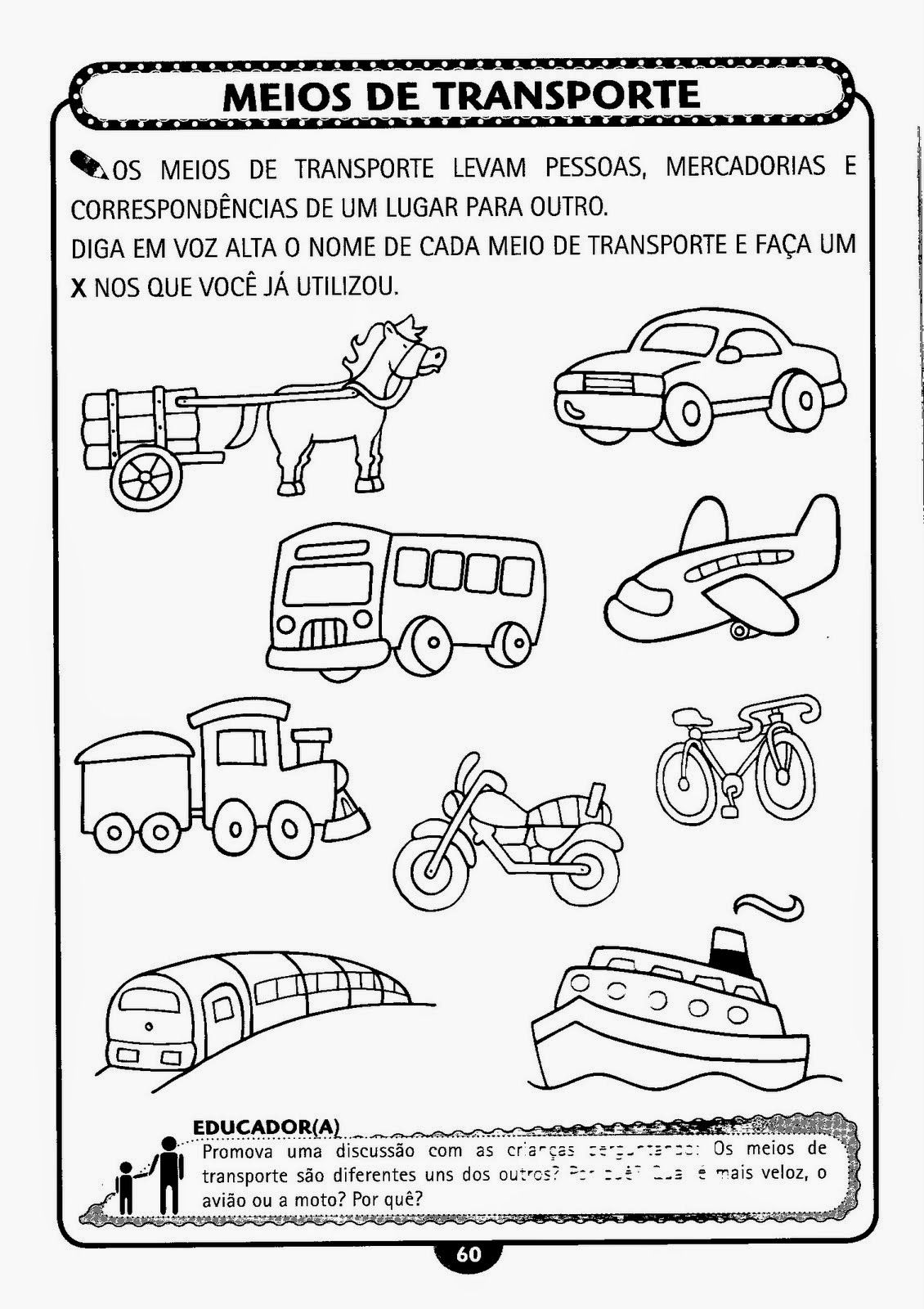 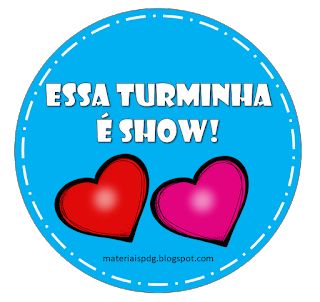 ÁGUEDA   -  CAIO    -    DHAVI   -   FELIPEGABRIELLE -  GIULIO -  GREYCE –GUILHERME- RONALD- VALENTINAALEC    -   AMANDA -   BRENNO-HELOÍSE-  KEMILI-  LAURA-  LUIZ-   MARIA-RAFAEL-BEIJOS DA PROFESSORA: MARINÊS